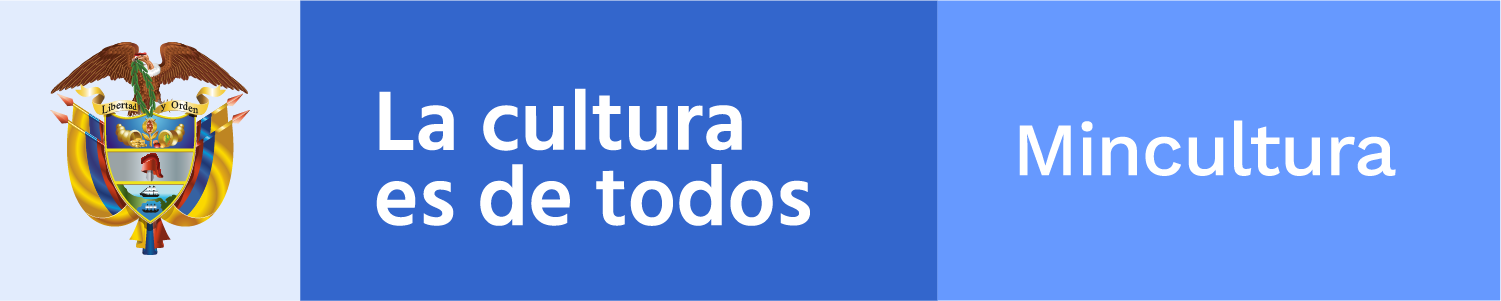 ________________________________________________________
Claqueta / toma 883Boletín electrónico semanal para el sector cinematográfico, 26 de julio de 2019
Ministerio de Cultura de Colombia - Dirección de CinematografíaSi desea comunicarse con el Boletín Claqueta escriba a cine@mincultura.gov.co
Síganos en twitter: @elcinequesomos______________________________________________________Nos están viendoEN ITALIACon la película Waiting for the barbarians (Esperando a los bárbaros), el director colombiano Ciro Guerra competirá por el León de oro en la edición número 76 del Festival de Venecia, que se llevará a cabo del 28 de agosto al 7 de septiembre.Vea másEN ALEMANIA“La jauría” del colombiano Andrés Ramírez Pulido (coproducción Colombia - Francia), es uno de los 13 proyectos cinematográficos, que por recomendación del jurado de la 30 edición, serán apoyados por Berlinale World Cinema Fund (WCF), fondo impulsado por el Festival Internacional de Cine de Berlín.Vea más______________________________________________________Adónde van las películasEN TORO, CINE INDEPENDIENTECinetoro Experimental Film Festival invita a artistas, cineastas productores y distribuidores independientes, a postular sus películas para la conformación del programa oficial de su 12ª edición. La convocatoria estará abierta hasta el 19 agosto.Se seleccionarán 80 películas de corta y larga duración, en: ficción, documental, animación, video arte y experimental. El festival, que busca compartir la divergencia, la innovación, y las nuevas maneras del cine independiente, es de carácter competitivo y otorga premios a la Mejor Obra Regional, Nacional e Internacional.Vea másPRODUCCIONES IBEROAMERICANASEl Festival de Huelva de Cine Iberoamericano anuncia que hasta el próximo 31 de julio estará abierta la convocatoria para su edición 45, que se realizará en la ciudad de Huelva, España, entre el 15 y el 22 de noviembre. En el certamen podrán competir largometrajes con producción o coproducción iberoamericana, que tengan una duración mínima de 60 minutos. Admiten obras de ficción, animación y de carácter documental, que hayan sido finalizadas después del 1 de septiembre de 2018. Ninguna película presentada en la Sección Oficial podrá haber tenido distribución comercial en cines ni televisiones de España.Del certamen también hacen parte dos secciones oficiales de Cortometraje. Vea más. FICCIÓN Y DOCUMENTALEl Festival Internacional de Cine de Mar del Plata informa que está próximo el cierre de la convocatoria de películas para la 34º edición, que se llevará a cabo entre el 9 y el 18 de noviembre de 2019.La inscripción se puede realizar de manera gratuita hasta el 31 de julio para largometrajes y cortos nacionales e internacionales, de ficción y documental, así como para Work In Progress (WIP) de producciones argentinas y latinoamericanas.Vea másLA REALIDAD COMO MATERIA PRIMASe encuentra abierta la convocatoria para participar del FIDBA, Festival Internacional de Cine y Artes Documentales de Buenos Aires, cuya edición 2019 se realizará el próximo mes de septiembre.Podrán aplicar películas documentales de largo, más de 40 minutos, y cortometraje, menos de 40 minutos. Así como experimentales de todos los metrajes que utilicen la realidad como materia prima.Las producciones que se postulen deben haber sido terminadas después del 1 de enero de 2017.La fecha límite para recibir los trabajos es el 31 de julio.Contacto: info@fidba.com.arVea más______________________________________________________InsertoECONOMÍA NARANJA, LO QUE EL SECTOR CULTURAL ESTABA ESPERANDOPor Carmen Inés Vásquez Camacho, ministra de CulturaLa economía naranja es una estrategia integral; construida por todos y para todos, que pone a la cultura, la creatividad, la vida cultural, el patrimonio material e inmaterial y la diversidad de la expresión simbólica del país, en el centro de la agenda social y económica; algo inédito en Colombia y Latinoamérica.No lo decimos nosotros, lo dicen los 22 mil artistas y gestores culturales con los que hemos dialogado en los territorios, y las más de 182 entidades que nos apoyan en la consolidación de los 18 nodos de emprendimiento que ya funcionan en igual número de regiones. Lo confirman, además, las delegaciones culturales, diplomáticas y empresariales de América Latina y Europa que nos han visitado en estos once meses. El mundo nos está viendo como referentes en articulación de políticas culturales y en desarrollo de industrias creativas y el sector está encontrando en esta apuesta integral la respuesta a sus anhelos históricos en torno a los derechos culturales, a la libre expresión del pensamiento, las ideas y la creatividad; a la integración de los territorios al sistema nacional de cultura, a la participación ciudadana en la toma de decisiones.La Economía Naranja es un reconocimiento de todo lo que el país ha alcanzado en materia cultural: en las artes, en la capacidad de resiliencia de las comunidades desde la gestión y la producción cultural, en las industrias creativas de sectores como el musical, el editorial o audiovisual, entre otros. No es una plataforma para los ricos de la cultura, ni para las empresas rentables o solo para la industria. Es la manera de asegurar que el sector tenga un presupuesto que se robustezca cada año para tener más y mejores herramientas para la creación, circulación y acceso a la cultura. Eso supone más estímulos, mejores condiciones de crédito e incentivos tributarios, entre otros instrumentos, que mejoren las cadenas de valor de la producción y de la vida cultural.La Economía Naranja es una estrategia juiciosa, paulatina, con herramientas, con integración de los diversos actores de la cultura. No es una fórmula para que cada artista o pintor o bailarín se convierta en empresa. Nadie piensa ni ha pensado que todo el mundo para escribir, o cantar, o actuar tenga que formalizarse en una empresa. Lo que nos interesa fundamentalmente es el impacto social que genera la cultura, y por eso le apostamos a que ese impacto social se traduzca en cohesión social, en una mejor imagen internacional del país y, como consecuencia de ello, en indicadores positivos en las cuentas de la economía nacional.Hoy tenemos un sector cultural atendido no solo por un ministerio, sino por 21 agencias nacionales con las que logramos articular en tiempo récord 70 programas (planes, estrategias y presupuestos). En otras palabras, logramos lo que artistas y gestores habían querido desde siempre: que la cultura saliera de los escritorios de los ministros de cultura y de los funcionarios territoriales en esta materia para pasar a ser el centro de la agenda social estratégica del gobierno nacional.En lo que va del gobierno logramos destinar a la cultura y la creatividad más de 800 mil millones en planes de acción, estímulos y fondos desde diez sectores del gobierno. Sin embargo, iremos más allá. Teniendo como referente los buenos resultados que para el sector audiovisual ha dado Proimágenes, lanzaremos en agosto de este año la Corporación Colombia Crea, un lugar donde los creadores, artistas, gestores y emprendedores encontrarán reunida la oferta para impulsar, entre otras cosas, los procesos de creación, producción, circulación, divulgación, comunicación pública, reproducción, distribución, gestión e investigación en campos artísticos, culturales, de emprendimiento y economía creativa. Así, lograremos tener una institucionalidad implementando política pública en los territorios (ministerio, secretarías, institutos, unidades administrativas, gobernaciones, alcaldías, consejos de cultura), y una dedicada a la articulación de la oferta y a la atención personalizada del sector.________________________________________________________
Próximamente
CINE ESPIRITUALCon una selección oficial de 23 obras, provenientes de 10 países, del 29 de julio al 2 de agosto se llevará a cabo en Bogotá la 6 edición del Festival de Cine Espiritual Contracorriente. Por primera vez el festival tendrá como público principal de sus proyecciones a población carcelaria, niños y adolescentes con cáncer, cuidadoras y adulto mayor; serán ellos quienes elijan la obra que gane el Premio del público, que entrega el evento.Vea más_______________________________________________________Dirección de CinematografíaCra. 8 No 8-43, Bogotá DC, Colombia(571) 3424100,cine@mincultura.gov.cowww.mincultura.gov.co